Find as many words as you can: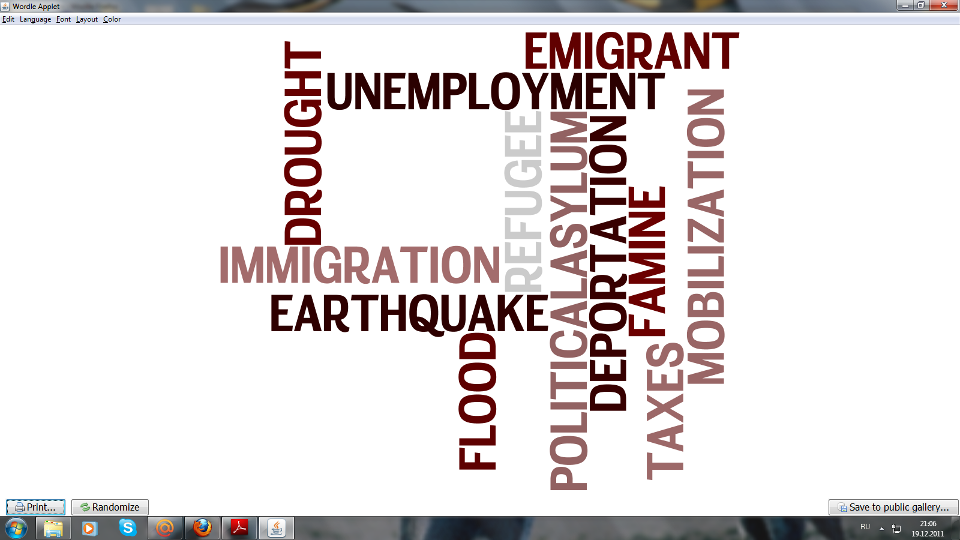 